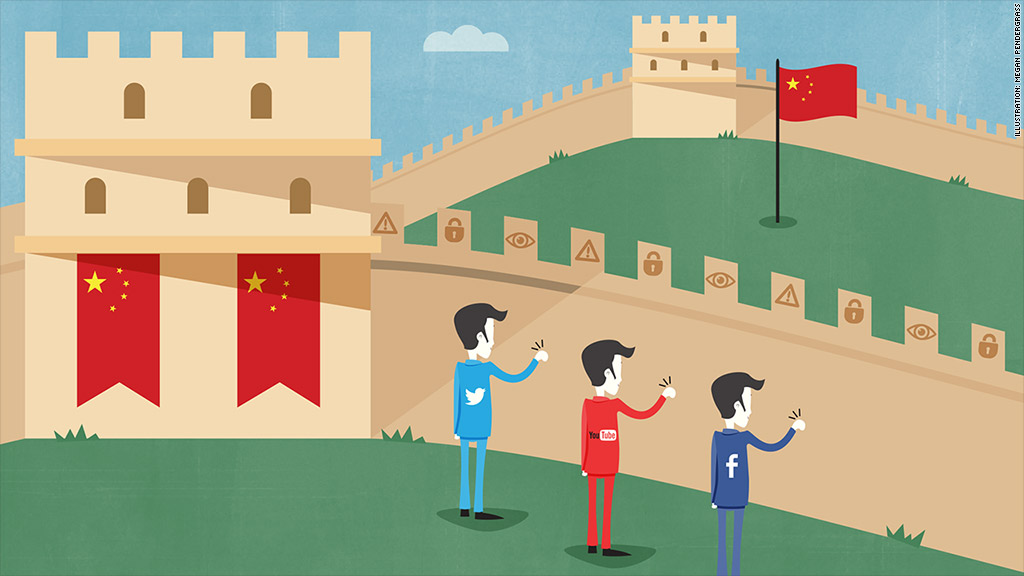 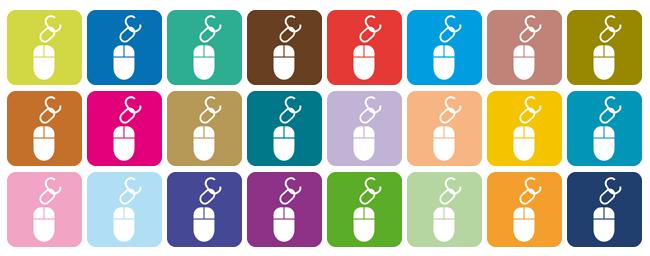 Geopolitical constraints on global interactions – Great Firewall of ChinaBanned Online ProvidersAllowedHow many online users in China?ProcessPowerPlacePossibilityCase Study 2 - EritreaWatch the video embedded on geographypods. Explain how the government and the military censor global interactions within the country and the effect that this is having (migration, imprisonment etc).Explain how the Eritrean diaspora community are fighting against this censorship.